MEDIA ALERT- DRAFT 1 Tuesday 9 July 2019NOISES OFF EXTENDS RUN UNTIL SATURDAY 3 AUGUST 2019 AT THE LYRIC HAMMERSMITH THEATRE‘You will laugh out loud’ The Times‘Jeremy Herrin marshals a superb cast of nine to giddy heights of fun.’ Evening StandardFollowing critical acclaim and public demand the Lyric Hammersmith Theatre are delighted to announce that Michael Frayn’s award winning Noises Off, will extend its run at the theatre until Saturday 3 August 2019. Tickets for the extension are available to purchase now and start from £15. With technical brilliance and split-second timing, Noises Off takes audiences behind the scenes with a company of actors in a hilarious and heartfelt tribute to the unpredictability of life in the theatre.Cast includes Meera Syal, Lloyd Owen, Daniel Rigby, Lois Chimimba, Debra Gillett, Amy Morgan, Enyi Okoronkwo, Simon Rouse and Jonathan Cullen.  CREATIVE TEAMWritten by		Michael FraynDirected by 		Jeremy Herrin Designed by 		Max Jones Lighting by		Amy Mae SmithSound by		Lorna Munden For all press enquiries please contact:Armani Ur-Rub: Armani.Ur-Rub@lyric.org.uk |T: 020 8741 6822 (ext 429)For more information visit www.lyric.co.uk.Twitter: @LyricHammer | Facebook: LyricHammersmith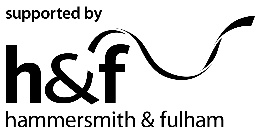 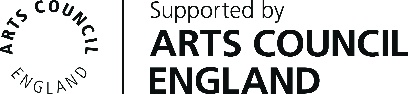 NOTES TO EDITORS Booking InformationTickets 020 8741 6850 | www.lyric.co.ukLyric Square, King Street, London, W6 0QLNoises OffUntil Saturday 3 August 2019Mon-Sat 7:30pmAlso Wed and Sat at 2.30pm Open Captioned Performance: Saturday 20 July 2019 at 2:30pmAudio Described Performance: Saturday 20 July 2019 at 7:30pmTickets: From £15Also booking at the Lyric Hammersmith Theatre:A Doll’s House Friday 06 September – Saturday 05 October 2019Mon-Sat 7.30pmAlso Wed at 1.30pm and Sat at 2.30pm. Free First Night: Friday 06 September. For more information: www.lyric.co.uk Press Performance: Wednesday 11 September, 7pm Audio Described Performance: Saturday 28 September, 7.30pmOpen Captioned Performance: Saturday 28 September, 2.30pmPreview Tickets from £10 | Tickets From £15SolarisThursday 10 October – Saturday 02 November 2019Mon-Sat 7.30pmAlso Wed at 1.30pm and Sat at 2.30pm. Free First Night: Thursday 10 October. For more information: www.lyric.co.uk Press Performance: Monday 14 October, 7pmAudio Described Performance: Saturday 19 October, 7.30pmOpen Captioned Performance: Saturday 19 October, 2.30pmPreview Tickets from £10 | Tickets From £15Cinderella Saturday 16 November 2019 – Sunday 05 January 2020Check website for performance schedule.Free First Night: Saturday 16 November. For more information: www.lyric.co.uk Press Performance: Saturday 23 November @6pmAudio Described Performance: Saturday 14 December, 6pmOpen Captioned Performance: Wednesday 18 December, 6pmBSL Performance: Friday 27 December, 2pmRelaxed Performance: Wednesday 04 December, 1.30pmPreview Tickets: From £10 | Tickets From £15 Love, Love, Love Thursday 05 March – Saturday 04 April 2020Mon-Sat 7.30pmAlso Wed at 1.30pm and Sat at 2.30pm. Free First Night: Thursday 05 March. For more information: www.lyric.co.uk Press Performance: Wednesday 11 March, 7pmAudio Described Performance: Saturday 28 March, 7.30pmOpen Captioned Performance: Saturday 28 March, 2.30pmPreview Tickets: From £10 | Tickets From £15 The Burial at ThebesSaturday 18 April – Saturday 16 May 2020Mon-Sat 7.30pmAlso Wed at 1.30pm and Sat at 2.30pm. Free First Night: Saturday 18 April. For more information: www.lyric.co.uk Press Performance: Thursday 23 April, 7pmAudio Described Performance: Saturday 09 May, 7.30pmOpen Captioned Performance: Saturday 09 May, 2.30pmPreview Tickets: From £10 | Tickets: From £15 Little Lyric Tickets: Saturday from £8 / Half term from £10 / Father Christmas from £12Sat 07 Sep 11am & 1pm Hey Diddle Diddle, A Goblin Theatre ProductionSat 14 Sep 11am & 1pm Thumbelina, A Norwich Puppet Theatre ProductionSat 21 Sep 11am & 1pm Best Bossy Bum Bonkers Part, A School Of Comedy ProductionSat 28 Sep 11am & 1pm Nessasaurus, A Jazz-A-Nory ProductionSat 05 Oct 11am & 1pm Young Herbert’s Horrors, A Half Moon Theatre ProductionSat 12 Oct 11am & 1pm Eggs on Legs, A Garlic Theatre ProductionSat 19 Oct 11am & 1pm Mission…Save the World!, A M6 Theatre ProductionTues 22 – Sat 26 Oct 11am & 1pm Lost and Found, A Little Blue Monster ProductionSat 02 Nov 11am & 1pm Stella, A Filskit Theatre ProductionSat 09 Nov 11am & 1pm Frankenstein for Kids, A Circo Ridiculoso ProductionWed 20 Nov – Sun 29 Dec 9:30am, 9:45am, 11am, 12:30pm, 2pm, 3pm, 3:30pm, 5pm,Raymond Briggs’ Father Christmas, A Lyric Hammersmith And Pins And Needles ProductionAbout the Lyric Hammersmith Theatre The Lyric Hammersmith Theatre is one of the UK's leading producing theatres; creating world class theatre from the heart of Hammersmith, the theatre’s home for more than a hundred and twenty years. The Lyric has two stages – a Frank Matcham designed traditional Victorian Main House and a flexible contemporary Studio theatre . The theatre’s Reuben Foundation Wing, which opened in 2015, houses  state-of-the-art creation and arts education facilities for theatre, dance, film, digital and music. At the heart of the Lyric is a commitment to young people’s creativity. The theatre has gained a national reputation for its ground breaking work to forge pathways into the arts for young talent from all backgrounds, helping to diversify our industry.  Central to the Lyric’s work is a commitment to providing opportunities for children and young people who are disadvantaged. The Lyric is the largest creative hub in West London and home to an innovative partnership of arts organisations who work together to deliver life-changing creative opportunities for thousands of young West Londoners. Free First Night The Lyric is proud to call Hammersmith their home. In 2016 they celebrated the 20th anniversary of their Free First Night scheme, part of their long term partnership with the London Borough of Hammersmith & Fulham, through which they give free tickets to people who live or work locally. Through this scheme last year they offered 3799 Free First Night tickets to people who may not have had an opportunity to see theatre before. And as part of this commitment to the local community, they also provided 2,000 tickets to Hammersmith & Fulham schools. For full details including dates of future Free First Nights, www.lyric.co.uk. 